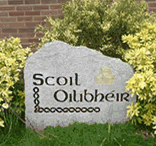 Nuachtlitir 07-12-2017Aidbhint| Advent Tá Tréimhse na hAidbhinte buailte linn arís agus feicfidh tú ullmhúcháin na scoile don Nollaig. Tá maisiúcháin na Nollaig in airde (a bhuíochas de na tuismitheoirí iontacha a tháinig i gcabhair orainn an tseachtain seo caite). Tá Fleasc na hAidbhinte san Fháiltiú agus tá an máinséar ann freisin. Lasadh an chéad choinneall, coinneall an dóchais, an Domhnach seo caite agus léargas é sin ar an dóchas atá againn anois agus an leanbh Íosa ar an mbealach. Chun tús le séasúr na Nollag a cheiliúradh, beidh Seirbhís ag na hardranganna  i Séipéal Thomáis, Lóiste na Labhras ar an Máirt seo chugainnn ar a 20:00 agus tá fáilte roimh gach éinne. Tá an teaghlach lárnach sa Nollaig agus ba dheas Teaghlach Oilibhéir a bhailiú le chéile. Beidh Seó na nÓg ansin ar an Aoine 15 Nollaig ar a 12 (ní ar a 11 mar a dúradh cheana) i halla na scoile. Arís tá fáilte roimh gach éinne ach iarraimid oraibh gan iompú suas roimh 11.40.  Rachaidh na páistí ar fad abhaile tar éis an tSeó, thart ar 13:30.  The Season of Advent is upon us again and you will see the preparations for Christmas around the school. The Christmas decorations have been hung (thanks to our wonderufl parents who came to help us last week). The Advent Wreath is in reception along with our crib.  The First Candle, the Candle of Hope was lit last Sunday and it reminds us of the hope we now feel with the Infant Jesus on his way.  To begin our celebrations of the Christmas Season, the Senior Classes will have a service in the Church of St. Thomas, Laurel Lodge next Tuesday night at 20:00 and all are welcome. Christmas is really about family and it would be lovely to gather our Scoil Oilibhéir Family together. Then we will have our Junior Show on Friday 15 December at 12 (not 11 as previously stated) in the school hall. Again, all are welcome, but we ask you not to show up before 11:40.  All the children of the school will go home when the show finishes around 13:30.Cúram do dhaoine gan Dídean |Care for Rough Sleepers  Tá go dtí an Aoine seo (amárach) chun rudaí a chur isteach don bhialiúchán tábhachtach seo. Táimid an-bhuíoch as flaithiúlacht na scoile cheana féin. Is léir go bhfuil an charthanacht fós tábhachtach do mhuintir na scoile seo. We are accepting items for this important collection until this Friday (tomorrow). We are very grateful for the generosity of the school community up to now. It’s clear that charity is still important to Scoil Oilibhéir folk.Hata te	Warm hat		Stocaí, péire amháin trom, dhá ghnáthphéire   Socks, one heavy pair, 1-2 normal pairs	      Seampú Shampoo		Ceirtín Tais/Ciarsúir  Wet Wipes/Tissues      	              Balsam Béil Lip Balm	Scuab & Taos Fiacail Tooth Brush & Toothpaste   Díbholaíoch Deodorant (roll on)                Bearrthóir Ingne	Nail clippers or small giftMilseán/Seacláid/Barra Gránaigh Sweets/Chocolate/Cereal Bars   		              Cíor Comb  Cumann na dTuismitheoirí Tá Cumann na dTuismitheoirí an-bhuíoch de gach éinne a chabhaigh ag an Aonach agus díobh siúd a tháinig chun tacú leis. Bhí siad an-sásta le méid an airgid a bailíodh. Níl uimhir againn go fóill ach nuair bheidh, cuirfear ar an eolas sibh. Rinne Ciara agus Joanne an t-uafás oibre agus bhí an-chuid tuismitheoirí eile a chabhraigh leo. Tá an t-ádh orainn mar scoil go bhfuil tuismitheoirí chomh tacúil sin le hobair na scoile.  Bhí gach duine thar a bheith sásta leis na féilirí a d’eagraigh Cumann na dTuismitheoirí, tá cúpla ceann fós le fáil agus beidh siad á ndíol sa chlós ar maidin is um thrathnóna.   The Parents’ Association are very grateful to all who helped at the Aonach and to all who came along to support.  It was roaring success and they are very hapy with the money raised. We haven‘t got a final figure just yet but when we do, we’ll let you know. Ciara and Joanne did trojan work with the help and back-up of many other parents. We realy are very fortunate to have such supportive parents in the school.  Everybody is very impressed with the Calendars the Parents’ Association organised an dthere are still a few available for purchase in the yard in the mornings and afternoon.	Tráth na gCeist Chogadh na Scoil ar Phoenix FM 92.5 | Phoenix FM 92.5chool Duel QuizD’éirigh go hiontach le foireann na scoile chun an babhta ceannais a bhaint amach dóibh féin ach faraor, bhuaigh foireann iontach ó Mount Sackville orthu.  Déanaimid comhghairdeas leis  na buaiteoirí ach táimid an-bhródúil as Seán, Louie, Ollie agus Aisling.  Maith sibh The school team did really well to reach the final of this but unfortunately were pipped by an excellent team from Mount Sackville. We congratulate the victors but we’re very proud of Seán, Louis, Ollie and Aisling. Well done!Craobh Shlí Dhála Tá Seisiún na Nollag sa Bell ar an Déardaoin 14 Nollaig ar 19:30, fáilte roimh gach éinne. Geansaithe na Nollag le caitheamh má tá ceann agat!The Christmas Trad Session will be held in the Bell on Thursday 14 December at 19:30.  Wear a Christmas jumper if you have one! DVD Rang a Sé 2015-2016| Rang a Sé DVD 2015-2016Ná bíodh sé le rá ag éinne riamh go nglacann Scoil Oilibhéír leis go bhfuil rud éigin dodhéanta! Bhí locht éigin teicniúil ar an DVD a rinne Múinteoirí Barry agus Áine do Rang a Sé dhá bhliain ó shin agus tá Múinteoir Barry tar éis a bheith ag streachailt leis ó shin! Faoi dheireadh d’éirigh leis DVD a fháil a sheinnfear ar ríomhairí glúine.  Tá siad sa scoil anois agus cuirfear abhaile iad le dheartháireacha/dheirfiúracha an ranga sin. Iarrtar oraibh an scéal a scaipeadh i measc na ndaoine ón dá rang sin nach bhfuil gaolta fágtha sa scoil acu. Beidh siad le fáil sa scoil má thagann siad isteach. Ar ndóigh gabhaimid buíochas (agus comhghairdeas!) le Barry as an obair ar fad.  Let nobody ever say that Scoil Oilibhéír accept it when we’re told, “It can’t be done”. There was some kind of technical flaw with the DVD Múinteoirí Barry and Áine did for the Rang a Sé 2 years ago and Múinteoir Barry has been battling it ever since.  Eventually, he managed to get the DVD to play on laptops etc. They’re available in school now and will be sent home with any siblings still in the school. You are asked to spread the word amongst anyone from those 2 classes who hasn’t relations still in the school.  They will be available in the school if they call in.  Of course, we extend our gratitude (and congratulations!) to Barry for all his work    Spórt | SportRinne Rang a Sé an chuid dheireanach de MarathonKids a chríochnú i Staid Morton an tseachtain seo caite.  An-mholadh ag dul do Mhúinteoir Áine agus do Mhaoilíosa a rinne an-obair leo.  Níl aon amhras ach go bhféadfadh an saghas ruda seo saol bhur bpáistí a athrú go suntasacha.  Iarrtar ort iad a chur ag rith uair nó dhó sa tseachtain.  Fiú mura ndéanann siad ach 20 nóiméad gach dara lá, déanfaidh sé maitheas iontach dóibh, go fisiciúil agus go meabhrach. Tá bonn iontach acu anois agus ba thrua é ligean dóibh sleamhnú siar arís.  Lean ár mbuachaillí peile ar aghaidh ag tarraingt dea-cháile ar an scoil agus bua maith acu sa tsraith áitiúil ar an Aoine seo caite. Dearcadh agus sprid iontach á léiriú már is gnách. D’imir na buachaillí Rang a Ceathair in aghaidh ár gcairde i nGaelscoil Thulach na nÓg ar an Máirt seo caite agus d’éirigh go hiontach leo.Beidh snámhaithe na scoile ag snámh sa Chomórtas Náisiúnta san Ionad Náisiúnta Uisce ar 11 Feabhra 2018. Rang a Sé finished off their Marathon as part of MarathonKids in Morton Stadium last week.  Huge credit goes to Múinteoir Áine and Maoilíosa for this work.  There’s no doubt that this type of initiative can change a child’s life significantly. We ask you now to keep them running once or twice a week. Even if they only do 20 minutes every second day, it will do wonders for both their mental and physical well-being.  They have a great base now and it would be a real shame to allow them slip back.  Our boys’ football team continue to uphold our good reputation with a good win in the local league last Friday. Excellent attitude and spirit as ever.  Our Rang a Ceathair boys got a taste of the action against our friends in Gaelscoil Thulach na nÓg and won a very enjoyable, competitive game    Dátaí don Dialann |Dates for the Diary12-12-2017 		     Seirbhís Nollag na nArdranganna|Senior Classes’ Christmas Service Séipéal Thomáis Laurel Lodge 20:00			   Seó na nÓg |Junior Christmas Show    Tosú ar 12:00 sa halla – páistí abhaile c.13:3022-12-2017   	                                   Dúnadh don Nollaig | School closes for Christmas		 GACH Páistí abhaile ar a 1210-01-2018			  Scoil Dúnta – Lá Inseirbhíse | School closed – in-service day		   	Seanfhocail na Míosa |Proverbs of the MonthDéan an seanfhocal seo a fhiosrú agus a phlé le do pháistePlease have a look at this proverb and discuss with your childIs minic a bhris béal duine a shrón- ‘Tis often a person’s mouth that broke his nose(We can talk our way into trouble)Bain triail as |Give it a goBa bhreá linn cur le labhairt na Gaeilge sa chlós ar maidin. Tá cúpla nath simplí anseo a chuirfidh tús breá Gaelach leis an lá scoile duit. We’d love to add to the amount of Irish spoken in the yard.  There are a few simple sayings below that will get your school day off to a grand, Irish start!                                                An bhfuil tú ullamh don Nollaig? | Are you all set for Christmas?              An raibh tú i do bhuachaill/chailín maith i mbliana? | Were yo a good boy/girl this year? Cuir ort do cóta | Put on your coat                                          An bhfuil Daidí na Nollag ag teacht? | Is Father Christmas coming?                        An bhfuil éinne ag teacht chugat don Nollaig? | Is there anybody coming to you for Christmas?                                  An bhfuil tú ag dul in aon áít don Nollaig | Are you going anywhere for Christmas?